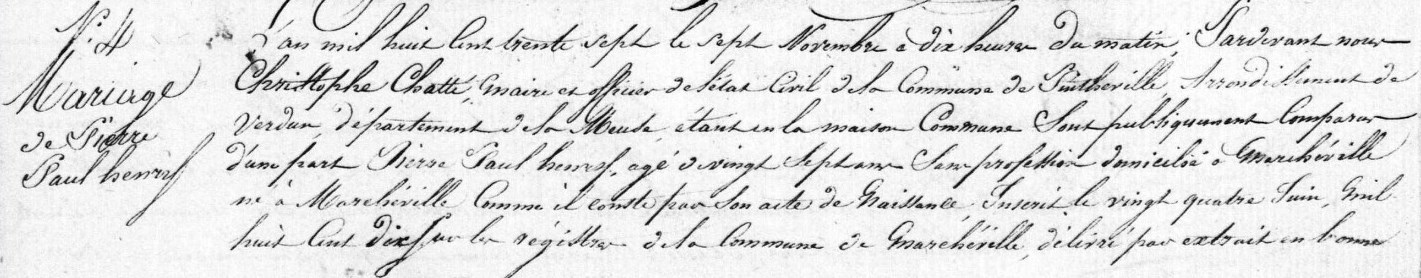 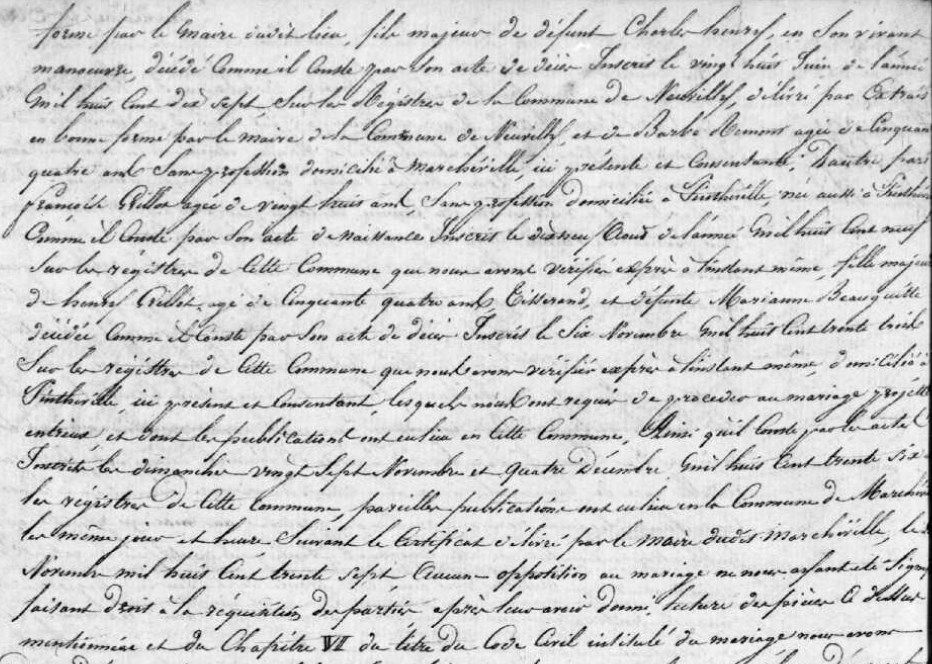 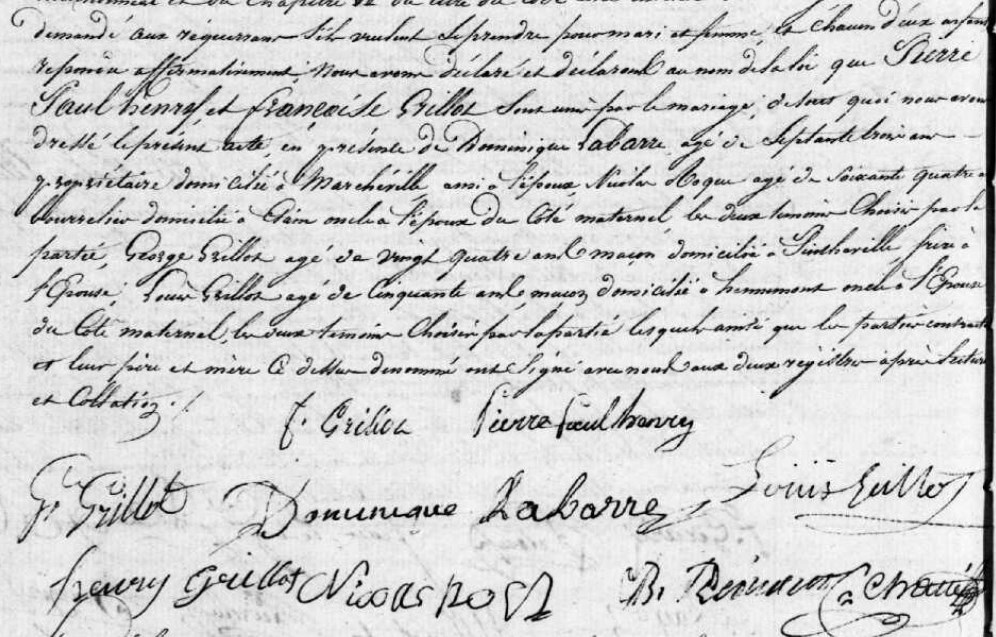 Marriage Record of Francoise Grillot, daughter of Henry Grillot (bro of Louis Grillot)Source:  archives.meuse.frEtat CivilPintheville, 1833-1842  Births, Marriages, DeathsImage 80/166